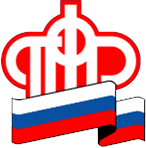 Пенсионное обеспечение многодетных матерей и граждан, воспитывающих детей-инвалидовС 2019 года, согласно принятым изменениям в пенсионной системе, по новому основанию многодетные женщины с тремя и четырьмя детьми получают право досрочного выхода на пенсию. Если у женщины трое детей, она сможет выйти на пенсию на 3 года раньше нового пенсионного возраста с учетом переходных положений, а если у женщины четверо детей — на 4 года раньше нового пенсионного возраста с учетом переходных положений.Так право досрочного пенсионного обеспечения по старости при наличии величины индивидуального пенсионного коэффициента в размере не менее 16,2 в 2019 году (18,6 в 2020 году с последующим ежегодным увеличением до 30 в 2025 году) имеют:Одним из условий, при которых возникает право на досрочное назначение пенсии, является воспитание ребенка до достижения им возраста 8 лет. В качестве документа, подтверждающего этот факт, предъявляются документы, выданные жилищно-эксплуатационными организациями или органами местного самоуправления, и иные документы, предусмотренные законодательством Российской Федерации.Женщина в 50 летРодившая и воспитавшая мять и более детей до достижения ими возраста 8 лет, а также имеющая страховой стаж не менее 15 летЖенщина в 56 летНа 4 года раньше нового пенсионного возраста*, родившая и воспитавшая четырех детей до достижения ими возраста 8 лет, а также имеющая страховой стаж не менее 15 летЖенщина в 57 летНа 3 года раньше нового пенсионного возраста*, родившая и воспитавшая троих детей до достижения ими возраста 8 лет, а также имеющая страховой стаж не менее 15 летОпекун инвалида с детства ** или тот, кто был опекуномВоспитавший инвалида до достижения им возраста 8 лет. Необходимый страховой стаж для мужчины — не менее 20 лет, а для женщины — не менее 15 лет. Уменьшение возраста выхода на пенсию на 1 год за каждые 1 год и 6 месяцев опеки. Но не более чем на 5 лет в общей сложностиОдин из родителей ребенка-инвалида/инвалида с детства:Мама в 50 лет, воспитавшая его до достижения им возраста 8 лет и имеющая страховой стаж не менее 15 летОдин из родителей ребенка-инвалида/инвалида с детства:илиОдин из родителей ребенка-инвалида/инвалида с детства:Папа в 55 лет, воспитавший его до достижения им возраста 8 лет и имеющий страховой стаж не менее 20 лет